اطلاعیه فنی شماره  (10) حفظ نباتاتکشاورزان محترم :براساس بازدیدهای صورت گرفته از مزارع یونجه زمان مناسب مبارزه با سرخرطومی یونجه (لهه) در مناطق گرمسیر و معتدل استان فرا رسیده است. لذا لازم است مزارع یونجه از تاریخ 6/12/98 هرچه سریعتر با توجه به شرایط آب و هوائی       (عدم بارندگی و یخبندان شبانه) بر علیه آفت مذکور مبارزه انجام گردد.جهت کسب اطلاعات بیشتر به کلینیک های گیاه پزشکی و مراکز خدمات کشاورزی مراجعه فرمایید. 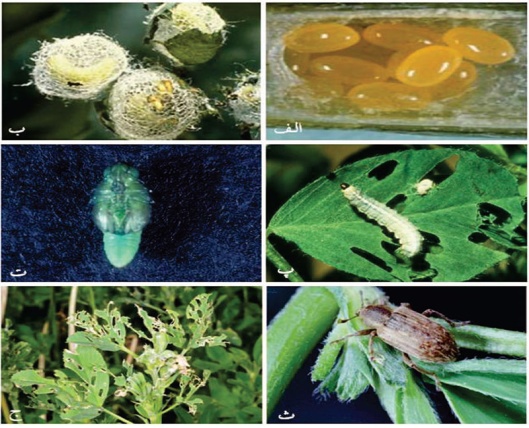   مديريت حفظ نباتات استان اصفهان                                              6/12/98